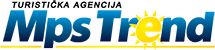 Paket aranžman prevoz + smeštaj + trajekt 2022Svi hoteli iz naše ponude imaju“Besplatne ležaljke i suncobrane na plaži i bazenu”POPUSTI I DOPLATEDoplata za sobu 1/1: 50% u junu i septembru, 1/1: 100% u julu i avgustu.Popust za 3. odraslu osobu u 1/3 je 30%, u 1/3+1 je minimum 3.2 cenePOPUSTI ZA DECU važe uz (dve odrasle osobe):
Deca: 0-6 besplatno, 6-12 godina Placaju 50% (dvoje dece 0-6 g. placa se za jedno dete 50%)
U hotelu Fila 3* i Buyuk Berk 4* deca od 0-7 godina gratis.Hotel Mare: family rooms minimum 3.7 cene connection rooms minimum 3.7 ceneHotel Buyuk Berk family rooms minimum 3.5 ceneAkcijske cene:Mogućnost plaćanja do kraja godineAUTOBUSKI PREVOZU autobusu je zabranjeno pušenje, konzumiranje alkohola, opojnih sredstava i upotreba wc-a (sem u slučaju nemogućnosti zaustavaljanja autobusa).
Svaki putnik koji svojim neadekvatnim ponašanjem uznemirava druge putnike ili ometa vozače i pratioca u poslu, biće odmah isključen sa putovanja. Agencija pravi raspored sedenja uzimajući ravnopravno u obzir: starost putnika (stara lica ili porodice sa decom), bolest ili fizičke nedostatke putnika, kao i vreme uplate. Putnik će prihvatiti bilo koje sedište koje mu agencija dodeli. Putnik moze da rezerviše ,,Željeno sedište’’ u autobusu uz doplatu od 15 EUR-a.Doplata za 2 spojena mesta po zelji putnika moguca je samo uz prethodnu potvrdu od strane Agencije,po ceni decije karte prevoza. VAZNA NAPOMENAPrtljag putnika sme da sadrzi iskljucivo rucni prtljag, stvari za licnu upotrebu i jedan kofer po punoplativoj osobi. Svi dodatni koferi, vece kese se naplacuju po tarifi prevoznika.Za boravak do 90 dana u Turskoj, za gradjane Srbije sa biometrijskim pasosem I sa vaznoscu 6 meseci po zavrsetku putovanja nije potrebna viza, kao ni za transit kroz Bugarsku (EU). Putnici sa pasosima drugih drzava, duzni su da se raspitaju o viznom rezimu zemlje sa cijim pasosima putuju. Za maloletnu decu, obavezna saglasnost ako putuju bez jednog roditelja.VIZNI REŽIMZa boravak do 90 dana u Turskoj, za gradjane Srbije sa biometrijskim pasosem I sa vaznoscu 6 meseci po zavrsetku putovanja nije potrebna viza, kao ni za transit kroz Bugarsku (EU). Putnici sa pasosima drugih drzava, duzni su da se raspitaju o viznom rezimu zemlje sa cijim pasosima putuju. Za maloletnu decu, obavezna saglasnost ako putuju bez jednog roditelja.USLOVI PLAĆANJAPlaćanje celokupnog iznosa aranzmana i Bus prevoza isključivo u dinarskoj protivrednosti odabirom jednog od mogućih načina plaćanja:Uz akontaciju od 30% ostatak gotovinom, 15 dana do polaska po srednjem kursu Narodne Banke Srbije na dan uplate.Uz akontaciju od 30% ostatak u jednakim mesečnim ratama svakog 10. ili 20. u mesecu u zavisnosti od početka prve uplate, zaključno sa 20.Decembra Rate koje dospevaju po izvršenoj usluzi, obavezno je polaganje čekova građana.Preko AD zabrana na plate kod javnih društva plaćanja su moguća samo za rate po izvršenoj usluzi, tako što se uplati akontacija od 30%ostatak u gotovini u jednakim mesečnim ratama do svakog 10. ili 20. u mesecu zavisnosti od početka prve uplate,po kursu Narodne Banke Srbije na dan uplate.PUTNO OSIGURANJEPutno osiguranje je obavezno i pokriva troškove lečenja i asistencije u slučajevima bolesti, hirurške intervencije i sl. Za sve putnike koje koriste paket aranžman (autobuski prevoz i smeštaj) osiguranje plaćaju po povoljnijim, grupnim tarifama polisa Millenijum Osiguranja.PROGRAM PUTOVANJAAgencija ce prevoz obaviti autobusima turističke klase (klima,video,audio…). Datum polaska autobusa je dan pre početka letovanja i naznačeno je u koloni sa oznakom bus. Mesto polaska nalazi se u koloni autobuski prevoz. Putnik je dužan da proveri tačno vreme polaska.1. dan – polazak putnika sa parkinga preko puta buvlje pijace na Novom Beogradu, putovanje do Sarimsaklija preko Nisa, Pirota, Dimitrovgrada do Bugarske. Nocna voznja kroz Bugarsku sa kracim usputnim odmorima.2. dan – Ulazak u Tursku prelazak trajektom Dardaneli nastavak puta do Sarimsaklija dolazak u prepodnevnim satima. Smeštaj u izabrani hotel najkasnije u 14h po lokalnom vremenu. Slobodno vreme. Boravak u Sarimsakliju u odabranom hotelu12. dan – Napuštanje hotela slobodno vreme u popodnevnim satima polazak za Srbiju oko 15h. Noćna vožnja kroz Bugarsku i u prepodnevnim satima dolazak u Srbiju.VAŽE OPŠTI USLOVI PUTOVANJA PROPISANI OD STRANE ORGANIZATORAT.A.Mps Trend, Sinđelićev trg br.25, Niš; Tel/fax 018 527 322, 065 22 67 100, e-mail: mpstrend@mts.rs   mpstrend018@gmail.comLicenca OTP 224/2021SARIMSAKLISARIMSAKLISARIMSAKLIMAJJUNJUNJUNJULJULJULAVGUSTAVGUSTAVGUSTSEPTEMBARSEPTEMBARHOTELBusBus29.05.8.06.18.06.28.06.8.07.18.07.28.07.7.08.17.08.27.08.6.09.16.09.HOTELPočetak smenePočetak smene30.05.9.06.19.06.29.06.9.07.19.07.29.07.8.08.18.08.28.08.7.09.17.09.HOTELKraj smeneKraj smene9.06.19.06.29.06.9.07.19.07.29.07.8.08.18.08.28.08.7.09.17.09.27.09.Broj noćenjaBroj noćenjaNoći101010101010101010101010MARE 3*1/2,1/2+1, 1/3, 1/3+1, 1/2+2 HB2552753103604203754054053953452992801/1 soba na upit1/1 soba na upit1/1 soba na upit////////////1.Dete od 0-6 godina1.Dete od 0-6 godina1.Dete od 0-6 godina6060606060606060606060602.Dete od 0-6 godina ili Dete od 6-12 godina2.Dete od 0-6 godina ili Dete od 6-12 godina2.Dete od 0-6 godina ili Dete od 6-12 godina1571671782102372152302302251921711593. ili 4. odrasla osoba3. ili 4. odrasla osoba3. ili 4. odrasla osoba197210239270330319305305300262229215PopustPopustPopustPOPUSTI SU URAČUNATI U TABELIPOPUSTI SU URAČUNATI U TABELIPOPUSTI SU URAČUNATI U TABELIPOPUSTI SU URAČUNATI U TABELIPOPUSTI SU URAČUNATI U TABELIPOPUSTI SU URAČUNATI U TABELIPOPUSTI SU URAČUNATI U TABELIPOPUSTI SU URAČUNATI U TABELIPOPUSTI SU URAČUNATI U TABELIPOPUSTI SU URAČUNATI U TABELIPOPUSTI SU URAČUNATI U TABELIPOPUSTI SU URAČUNATI U TABELISARIMSAKLISARIMSAKLISARIMSAKLIMAJJUNJUNJUNJULJULJULAVGUSTAVGUSTAVGUSTSEPTEMBARSEPTEMBARHOTELBusBus29.05.8.06.18.06.28.06.8.07.18.07.28.07.7.08.17.08.27.08.6.09.16.09.HOTELPočetak smenePočetak smene30.05.9.06.19.06.29.06.9.07.19.07.29.07.8.08.18.08.28.08.7.09.17.09.HOTELKraj smeneKraj smene9.06.19.06.29.06.9.07.19.07.29.07.8.08.18.08.28.08.7.09.17.09.27.09.Broj noćenjaBroj noćenjaNoći101010101010101010101010URGENC 2*1/2,1/2+1, 1/3, 1/3+1, HB/2222422743203203203203152702362151/1 soba na upit1/1 soba na upit1/1 soba na upit////////////1.Dete od 0-6 godina1.Dete od 0-6 godina1.Dete od 0-6 godina/60606060606060606060602.Dete od 0-6 godina ili Dete od 6-12 godina2.Dete od 0-6 godina ili Dete od 6-12 godina2.Dete od 0-6 godina ili Dete od 6-12 godina/1441531691901901901901801651421403. ili 4. odrasla osoba3. ili 4. odrasla osoba3. ili 4. odrasla osoba/182194216249249249249245220190175PopustPopustPopustPOPUSTI SU URAČUNATI U TABELIPOPUSTI SU URAČUNATI U TABELIPOPUSTI SU URAČUNATI U TABELIPOPUSTI SU URAČUNATI U TABELIPOPUSTI SU URAČUNATI U TABELIPOPUSTI SU URAČUNATI U TABELIPOPUSTI SU URAČUNATI U TABELIPOPUSTI SU URAČUNATI U TABELIPOPUSTI SU URAČUNATI U TABELIPOPUSTI SU URAČUNATI U TABELIPOPUSTI SU URAČUNATI U TABELIPOPUSTI SU URAČUNATI U TABELISARIMSAKLISARIMSAKLISARIMSAKLIMAJJUNJUNJUNJULJULJULAVGUSTAVGUSTAVGUSTSEPTEMBARSEPTEMBARHOTELBusBus29.05.8.06.18.06.28.06.8.07.18.07.28.07.7.08.17.08.27.08.6.09.16.09.HOTELPočetak smenePočetak smene30.05.9.06.19.06.29.06.9.07.19.07.29.07.8.08.18.08.28.08.7.09.17.09.HOTELKraj smeneKraj smene9.06.19.06.29.06.9.07.19.07.29.07.8.08.18.08.28.08.7.09.17.09.27.09.Broj noćenjaBroj noćenjaNoći101010101010101010101010SEZER 3*1/2,1/2+1, 1/3, 1/3+1, HB/2502753153903903903903653052742401/1 soba na upit1/1 soba na upit1/1 soba na upit////////////1.Dete od 0-6 godina1.Dete od 0-6 godina1.Dete od 0-6 godina/60606060606060606060602.Dete od 0-6 godina ili Dete od 6-12 godina2.Dete od 0-6 godina ili Dete od 6-12 godina2.Dete od 0-6 godina ili Dete od 6-12 godina/1531651842232232232232101801651473. ili 4. odrasla osoba3. ili 4. odrasla osoba3. ili 4. odrasla osoba/195212240293293293293275233212188PopustPopustPopustPOPUSTI SU URAČUNATI U TABELIPOPUSTI SU URAČUNATI U TABELIPOPUSTI SU URAČUNATI U TABELIPOPUSTI SU URAČUNATI U TABELIPOPUSTI SU URAČUNATI U TABELIPOPUSTI SU URAČUNATI U TABELIPOPUSTI SU URAČUNATI U TABELIPOPUSTI SU URAČUNATI U TABELIPOPUSTI SU URAČUNATI U TABELIPOPUSTI SU URAČUNATI U TABELIPOPUSTI SU URAČUNATI U TABELIPOPUSTI SU URAČUNATI U TABELISARIMSAKLISARIMSAKLISARIMSAKLIMAJJUNJUNJUNJULJULJULAVGUSTAVGUSTAVGUSTSEPTEMBARSEPTEMBARHOTELBusBus29.05.8.06.18.06.28.06.8.07.18.07.28.07.7.08.17.08.27.08.6.09.16.09.HOTELPočetak smenePočetak smene30.05.9.06.19.06.29.06.9.07.19.07.29.07.8.08.18.08.28.08.7.09.17.09.HOTELKraj smeneKraj smene9.06.19.06.29.06.9.07.19.07.29.07.8.08.18.08.28.08.7.09.17.09.27.09.Broj noćenjaBroj noćenjaNoći101010101010101010101010GRAND MILANO 3*1/2,1/2+1, 1/3, 1/3+1, 1/2+2 HB/2532923704254104104103963262972511/1 soba na upit1/1 soba na upit1/1 soba na upit////////////1.Dete od 0-6 godina1.Dete od 0-6 godina1.Dete od 0-6 godina/60606060606060606060602.Dete od 0-6 godina ili Dete od 6-12 godina2.Dete od 0-6 godina ili Dete od 6-12 godina2.Dete od 0-6 godina ili Dete od 6-12 godina/1651802202492352352352351951821593. ili 4. odrasla osoba3. ili 4. odrasla osoba3. ili 4. odrasla osoba/205230285329310310310310257235204PopustPopustPopustPOPUSTI SU URAČUNATI U TABELIPOPUSTI SU URAČUNATI U TABELIPOPUSTI SU URAČUNATI U TABELIPOPUSTI SU URAČUNATI U TABELIPOPUSTI SU URAČUNATI U TABELIPOPUSTI SU URAČUNATI U TABELIPOPUSTI SU URAČUNATI U TABELIPOPUSTI SU URAČUNATI U TABELIPOPUSTI SU URAČUNATI U TABELIPOPUSTI SU URAČUNATI U TABELIPOPUSTI SU URAČUNATI U TABELIPOPUSTI SU URAČUNATI U TABELISARIMSAKLISARIMSAKLISARIMSAKLIMAJJUNJUNJUNJULJULJULAVGUSTAVGUSTAVGUSTSEPTEMBARSEPTEMBARHOTELBusBus29.05.8.06.18.06.28.06.8.07.18.07.28.07.7.08.17.08.27.08.6.09.16.09.HOTELPočetak smenePočetak smene30.05.9.06.19.06.29.06.9.07.19.07.29.07.8.08.18.08.28.08.7.09.17.09.HOTELKraj smeneKraj smene9.06.19.06.29.06.9.07.19.07.29.07.8.08.18.08.28.08.7.09.17.09.27.09.Broj noćenjaBroj noćenjaNoći101010101010101010101010ACEM 3*1/2,1/2+1, 1/3, 1/3+1, HB/2923084354634454454454453643082851/1 soba na upit1/1 soba na upit1/1 soba na upit////////////1.Dete od 0-6 godina1.Dete od 0-6 godina1.Dete od 0-6 godina/60606060606060606060602.Dete od 0-6 godina ili Dete od 6-12 godina2.Dete od 0-6 godina ili Dete od 6-12 godina2.Dete od 0-6 godina ili Dete od 6-12 godina/1801882542682592592592592181801763. ili 4. odrasla osoba3. ili 4. odrasla osoba3. ili 4. odrasla osoba/230244336356345345345345285244227PopustPopustPopustPOPUSTI SU URAČUNATI U TABELIPOPUSTI SU URAČUNATI U TABELIPOPUSTI SU URAČUNATI U TABELIPOPUSTI SU URAČUNATI U TABELIPOPUSTI SU URAČUNATI U TABELIPOPUSTI SU URAČUNATI U TABELIPOPUSTI SU URAČUNATI U TABELIPOPUSTI SU URAČUNATI U TABELIPOPUSTI SU URAČUNATI U TABELIPOPUSTI SU URAČUNATI U TABELIPOPUSTI SU URAČUNATI U TABELIPOPUSTI SU URAČUNATI U TABELISARIMSAKLISARIMSAKLISARIMSAKLIMAJJUNJUNJUNJULJULJULAVGUSTAVGUSTAVGUSTSEPTEMBARSEPTEMBARHOTELBusBus29.05.8.06.18.06.28.06.8.07.18.07.28.07.7.08.17.08.27.08.6.09.16.09.HOTELPočetak smenePočetak smene30.05.9.06.19.06.29.06.9.07.19.07.29.07.8.08.18.08.28.08.7.09.17.09.HOTELKraj smeneKraj smene9.06.19.06.29.06.9.07.19.07.29.07.8.08.18.08.28.08.7.09.17.09.27.09.Broj noćenjaBroj noćenjaNoći101010101010101010101010VAROL 3*1/2,1/2+1, 1/3, 1/3+1, HB/2923084354634454454454453643082851/1 soba na upit1/1 soba na upit1/1 soba na upit////////////1.Dete od 0-6 godina1.Dete od 0-6 godina1.Dete od 0-6 godina/60606060606060606060602.Dete od 0-6 godina ili Dete od 6-12 godina2.Dete od 0-6 godina ili Dete od 6-12 godina2.Dete od 0-6 godina ili Dete od 6-12 godina/1801882542682592592592592181801763. ili 4. odrasla osoba3. ili 4. odrasla osoba3. ili 4. odrasla osoba/230244336356345345345345285244227PopustPopustPopustPOPUSTI SU URAČUNATI U TABELIPOPUSTI SU URAČUNATI U TABELIPOPUSTI SU URAČUNATI U TABELIPOPUSTI SU URAČUNATI U TABELIPOPUSTI SU URAČUNATI U TABELIPOPUSTI SU URAČUNATI U TABELIPOPUSTI SU URAČUNATI U TABELIPOPUSTI SU URAČUNATI U TABELIPOPUSTI SU URAČUNATI U TABELIPOPUSTI SU URAČUNATI U TABELIPOPUSTI SU URAČUNATI U TABELIPOPUSTI SU URAČUNATI U TABELISARIMSAKLISARIMSAKLISARIMSAKLIMAJJUNJUNJUNJULJULJULAVGUSTAVGUSTAVGUSTSEPTEMBARSEPTEMBARHOTELBusBus29.05.8.06.18.06.28.06.8.07.18.07.28.07.7.08.17.08.27.08.6.09.16.09.HOTELPočetak smenePočetak smene30.05.9.06.19.06.29.06.9.07.19.07.29.07.8.08.18.08.28.08.7.09.17.09.HOTELKraj smeneKraj smene9.06.19.06.29.06.9.07.19.07.29.07.8.08.18.08.28.08.7.09.17.09.27.09.Broj noćenjaBroj noćenjaNoći/1010101010101010101010AMFORA 3*1/2,1/2+1, 1/3, 1/3+1, HB/3203204445064694694694693853252851/1 soba na upit1/1 soba na upit1/1 soba na upit////////////1.Dete od 0-6 godina1.Dete od 0-6 godina1.Dete od 0-6 godina/60606060606060606060602.Dete od 0-6 godina ili Dete od 6-12 godina2.Dete od 0-6 godina ili Dete od 6-12 godina2.Dete od 0-6 godina ili Dete od 6-12 godina/1831832502802572572572572201901703. ili 4. odrasla osoba3. ili 4. odrasla osoba3. ili 4. odrasla osoba/245245332370345345345345291245216PopustPopustPopustPOPUSTI SU URAČUNATI U TABELIPOPUSTI SU URAČUNATI U TABELIPOPUSTI SU URAČUNATI U TABELIPOPUSTI SU URAČUNATI U TABELIPOPUSTI SU URAČUNATI U TABELIPOPUSTI SU URAČUNATI U TABELIPOPUSTI SU URAČUNATI U TABELIPOPUSTI SU URAČUNATI U TABELIPOPUSTI SU URAČUNATI U TABELIPOPUSTI SU URAČUNATI U TABELIPOPUSTI SU URAČUNATI U TABELIPOPUSTI SU URAČUNATI U TABELISARIMSAKLISARIMSAKLISARIMSAKLIMAJJUNJUNJUNJULJULJULAVGUSTAVGUSTAVGUSTSEPTEMBARSEPTEMBARHOTELBusBus29.05.8.06.18.06.28.06.8.07.18.07.28.07.7.08.17.08.27.08.6.09.16.09.HOTELPočetak smenePočetak smene30.05.9.06.19.06.29.06.9.07.19.07.29.07.8.08.18.08.28.08.7.09.17.09.HOTELKraj smeneKraj smene9.06.19.06.29.06.9.07.19.07.29.07.8.08.18.08.28.08.7.09.17.09.27.09.Broj noćenjaBroj noćenjaNoći101010101010101010101010BUYUK BERK 4*1/2,1/2+1, 1/3, 1/3+1, 1/2+2 HB320338395443561561561561497440396323BUYUK BERK 4*1/2,1/2+1, 1/3, 1/3+1, 1/2+2 ALL3803944465016196196196195554974533811/1 soba na upit1/1 soba na upit1/1 soba na upit////////////1.Dete od 0-6 godina1.Dete od 0-6 godina1.Dete od 0-6 godina6060606060606060606060602.Dete od 0-6 godina ili Dete od 6-12 godina 2.Dete od 0-6 godina ili Dete od 6-12 godina HB1872052342573183183183182852552321962.Dete od 0-6 godina ili Dete od 6-12 godina 2.Dete od 0-6 godina ili Dete od 6-12 godina ALL2202312592873483483483483142852632253. ili 4. odrasla osoba 3. ili 4. odrasla osoba HB2432683083414214214214213803393072563. ili 4. odrasla osoba 3. ili 4. odrasla osoba ALL289305344383463463463463420380349296PopustPopustPopustPOPUSTI SU URAČUNATI U TABELIPOPUSTI SU URAČUNATI U TABELIPOPUSTI SU URAČUNATI U TABELIPOPUSTI SU URAČUNATI U TABELIPOPUSTI SU URAČUNATI U TABELIPOPUSTI SU URAČUNATI U TABELIPOPUSTI SU URAČUNATI U TABELIPOPUSTI SU URAČUNATI U TABELIPOPUSTI SU URAČUNATI U TABELIPOPUSTI SU URAČUNATI U TABELIPOPUSTI SU URAČUNATI U TABELIPOPUSTI SU URAČUNATI U TABELISARIMSAKLISARIMSAKLISARIMSAKLIMAJJUNJUNJUNJULJULJULAVGUSTAVGUSTAVGUSTSEPTEMBARSEPTEMBARHOTELBusBus29.05.8.06.18.06.28.06.8.07.18.07.28.07.7.08.17.08.27.08.6.09.16.09.HOTELPočetak smenePočetak smene30.05.9.06.19.06.29.06.9.07.19.07.29.07.8.08.18.08.28.08.7.09.17.09.HOTELKraj smeneKraj smene9.06.19.06.29.06.9.07.19.07.29.07.8.08.18.08.28.08.7.09.17.09.27.09.Broj noćenjaBroj noćenjaNoći/1010101010101010101010FILA 3*1/2,1/2+1, 1/3, 1/3+1, 1/4 HB/2903053995405405405354853403103001/1 soba na upit1/1 soba na upit1/1 soba na upit/1.Dete od 0-6 godina1.Dete od 0-6 godina1.Dete od 0-6 godina/60606060606060606060602.Dete od 0-6 godina ili Dete od 6-12 godina2.Dete od 0-6 godina ili Dete od 6-12 godina/1751872253073073073072852021851753. ili 4. odrasla osoba3. ili 4. odrasla osoba/231248301416416416416385269245231PopustPopustPopustPOPUSTI SU URAČUNATI U TABELIPOPUSTI SU URAČUNATI U TABELIPOPUSTI SU URAČUNATI U TABELIPOPUSTI SU URAČUNATI U TABELIPOPUSTI SU URAČUNATI U TABELIPOPUSTI SU URAČUNATI U TABELIPOPUSTI SU URAČUNATI U TABELIPOPUSTI SU URAČUNATI U TABELIPOPUSTI SU URAČUNATI U TABELIPOPUSTI SU URAČUNATI U TABELIPOPUSTI SU URAČUNATI U TABELIPOPUSTI SU URAČUNATI U TABELISARIMSAKLISARIMSAKLISARIMSAKLIMAJJUNJUNJUNJULJULJULAVGUSTAVGUSTAVGUSTSEPTEMBARSEPTEMBARHOTELBusBus29.05.8.06.18.06.28.06.8.07.18.07.28.07.7.08.17.08.27.08.6.09.16.09.HOTELPočetak smenePočetak smene30.05.9.06.19.06.29.06.9.07.19.07.29.07.8.08.18.08.28.08.7.09.17.09.HOTELKraj smeneKraj smene9.06.19.06.29.06.9.07.19.07.29.07.8.08.18.08.28.08.7.09.17.09.27.09.Broj noćenjaBroj noćenjaNoći101010101010101010101010OLIVERA 3+*1/2,1/2+1, 1/3, 1/3+1, HB340370425475564480480480480444405340OLIVERA 3*1/2,1/2+1, 1/3, 1/3+1 ALL4004354705296255705705705705304754101/1 soba na upit1/1 soba na upit1/1 soba na upit////////////1.Dete od 0-6 godina1.Dete od 0-6 godina1.Dete od 0-6 godina6060606060606060606060602.Dete od 0-6 godina ili Dete od 6-12 godina2.Dete od 0-6 godina ili Dete od 6-12 godinaHB1972062302513102702702702702452201932.Dete od 0-6 godina ili Dete od 6-12 godina2.Dete od 0-6 godina ili Dete od 6-12 godinaALL2252452652903372942942942942952652303. ili 4. odrasla osoba3. ili 4. odrasla osobaHB2602773183544193533533533533273102573. ili 4. odrasla osoba3. ili 4. odrasla osobaALL300320345387460415415415415390349300PopustPopustPopustPOPUSTI SU URAČUNATI U TABELIPOPUSTI SU URAČUNATI U TABELIPOPUSTI SU URAČUNATI U TABELIPOPUSTI SU URAČUNATI U TABELIPOPUSTI SU URAČUNATI U TABELIPOPUSTI SU URAČUNATI U TABELIPOPUSTI SU URAČUNATI U TABELIPOPUSTI SU URAČUNATI U TABELIPOPUSTI SU URAČUNATI U TABELIPOPUSTI SU URAČUNATI U TABELIPOPUSTI SU URAČUNATI U TABELIPOPUSTI SU URAČUNATI U TABELISARIMSAKLISARIMSAKLISARIMSAKLIMAJJUNJUNJUNJULJULJULAVGUSTAVGUSTAVGUSTSEPTEMBARSEPTEMBARHOTELBusBus29.05.8.06.18.06.28.06.8.07.18.07.28.07.7.08.17.08.27.08.6.09.16.09.HOTELPočetak smenePočetak smene30.05.9.06.19.06.29.06.9.07.19.07.29.07.8.08.18.08.28.08.7.09.17.09.HOTELKraj smeneKraj smene9.06.19.06.29.06.9.07.19.07.29.07.8.08.18.08.28.08.7.09.17.09.27.09.Broj noćenjaBroj noćenjaNoći101010101010101010101010MUSHO 4*1/2,1/2+1, 1/3, 1/3+1, ALL4805005196357007007007006906906255401/1 soba na upit1/1 soba na upit1/1 soba na upit////////////1.Dete od 0-6 godina1.Dete od 0-6 godina1.Dete od 0-6 godina6060606060606060606060602.Dete od 0-6 godina ili Dete od 6-12 godina2.Dete od 0-6 godina ili Dete od 6-12 godina2.Dete od 0-6 godina ili Dete od 6-12 godina2652752853423753753753753703703372953. ili 4. odrasla osoba3. ili 4. odrasla osoba3. ili 4. odrasla osoba357370384465511511511511504504458399PopustPopustPopustPOPUSTI SU URAČUNATI U TABELIPOPUSTI SU URAČUNATI U TABELIPOPUSTI SU URAČUNATI U TABELIPOPUSTI SU URAČUNATI U TABELIPOPUSTI SU URAČUNATI U TABELIPOPUSTI SU URAČUNATI U TABELIPOPUSTI SU URAČUNATI U TABELIPOPUSTI SU URAČUNATI U TABELIPOPUSTI SU URAČUNATI U TABELIPOPUSTI SU URAČUNATI U TABELIPOPUSTI SU URAČUNATI U TABELIPOPUSTI SU URAČUNATI U TABELIPolasci iz svih gradovaPolasci iz svih gradovaPolasci iz svih gradovaDoplate na cene iz paket aranžmanaDoplate na cene iz paket aranžmanaDoplate na cene iz paket aranžmanaDoplate na cene iz paket aranžmanaBus polasciBus polasciBus polasciMesto polaskaMesto polaskaMesto polaskaMesto polaskaVremeNovi SadNovi SadNovi Sad+ 20€ ADL+ 20€ ADL+ 12€ CHD+ 12€ CHDNovi SadNovi SadNovi SadŽel. stanica LokomotivaŽel. stanica LokomotivaŽel. stanica LokomotivaŽel. stanica Lokomotiva10:30hBeogradBeogradBeograd+10€ ADL+10€ ADL+4€ CHD+4€ CHDBeogradBeogradBeogradParking ulaz u sajam ispred hale 3Parking ulaz u sajam ispred hale 3Parking ulaz u sajam ispred hale 3Parking ulaz u sajam ispred hale 312:00hKolariKolariKolari+10€ ADL+10€ ADL+4€ CHD+4€ CHDKolariKolariKolariIsključenje za SmederevoIsključenje za SmederevoIsključenje za SmederevoIsključenje za Smederevo12:35hKraljevo transver do PojataKraljevo transver do PojataKraljevo transver do Pojata+10€ ADL+10€ ADL+4€ CHD+4€ CHDPojatePojatePojateCena sa transveromCena sa transveromCena sa transveromCena sa transverom/PožarevacPožarevacPožarevac+5€ ADL+5€ ADL+4€ CHD+4€ CHDPožarevacPožarevacPožarevacIsključenje za PožarevacIsključenje za PožarevacIsključenje za PožarevacIsključenje za Požarevac12:45hVelika PlanaVelika PlanaVelika Plana+5€ ADL+5€ ADL+4€ CHD+4€ CHDV.PlanaV.PlanaV.PlanaJugopetrolova pumpaJugopetrolova pumpaJugopetrolova pumpaJugopetrolova pumpa13:00hBatočinaBatočinaBatočina+5€ ADL+5€ ADL+4€ CHD+4€ CHDBatočinaBatočinaBatočinaBenzinska pumpa kod kapije ŠumadijaBenzinska pumpa kod kapije ŠumadijaBenzinska pumpa kod kapije ŠumadijaBenzinska pumpa kod kapije Šumadija13:20hJagodinaJagodinaJagodina+5€ ADL+5€ ADL+4€ CHD+4€ CHDJagodinaJagodinaJagodinaKoral pumpaKoral pumpaKoral pumpaKoral pumpa13:35hĆuprijaĆuprijaĆuprija+5€ ADL+5€ ADL+4€ CHD+4€ CHDĆuprijaĆuprijaĆuprijaMotel pored auto putaMotel pored auto putaMotel pored auto putaMotel pored auto puta13:45hParaćinParaćinParaćin+5€ ADL+5€ ADL//ParaćinParaćinParaćinMotel TitoMotel TitoMotel TitoMotel Tito13:50hPojatePojatePojate+5€ ADL+5€ ADL//PojatePojatePojateRestoran EvropaRestoran EvropaRestoran EvropaRestoran Evropa14:00hBor transver do ParaćinaBor transver do ParaćinaBor transver do Paraćina+15€ ADL+15€ ADL+10€ CHD+10€ CHDParaćinParaćinParaćinCena sa transveromCena sa transveromCena sa transveromCena sa transverom/AleksinacAleksinacAleksinac////AleksinacAleksinacAleksinacJugopetrol pumpaJugopetrol pumpaJugopetrol pumpaJugopetrol pumpa14:20hNiš/PirotNiš/PirotNiš/Pirot////NišNišNišParking kod TempaParking kod TempaParking kod TempaParking kod Tempa15:00h